UNIVERSIDAD ESPECIALIZADA DE LAS AMERICAS 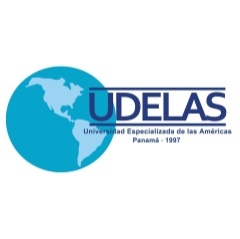 SOLICITUD DE RECLAMO DE NOTASEste formulario debe ir acompañado de una copia del recibo de matrícula donde aparece inscrita la materia objeto de reclamo. El estudiante debe estar pendiente de su proceso, revisando periódicamente sus créditos a través de la página web de la Universidad, Rincón del Estudiante (www.udelas.ac.pa). Panamá, _____ de _________de 20______.Señor (a) Profesor (a): ______________________________________Yo ________________________ (Nombre del Estudiante), C.I.P:______________________, estudiante de la carrera _____________________________ deseo que se revise y corrija la calificación obtenida en la materia _________________ con código de asignatura ___________ Recibo de matrícula No.___________ Semestre/Cuatrimestre _______ Año lectivo __________.Motivo por el cual realiza el proceso: ________________________________________________________.PARA USO DEL PROFESOR Y LA SECRETARIA GENERALLuego de revisar todas las evaluaciones, la calificación final obtenida durante el semestre es: _______ (Porcentaje y letra).______________________________________________                      ______________________________                         __________________________NOMBRE DEL DOCENTE   (Correo Institucional)     y                                                              C.I.P                                                                         FechaFIRMA DIGITAL______________________________Visto Bueno de Secretaria General